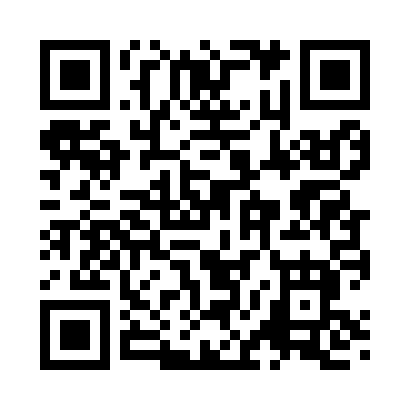 Prayer times for Eaudevie, Missouri, USAMon 1 Jul 2024 - Wed 31 Jul 2024High Latitude Method: Angle Based RulePrayer Calculation Method: Islamic Society of North AmericaAsar Calculation Method: ShafiPrayer times provided by https://www.salahtimes.comDateDayFajrSunriseDhuhrAsrMaghribIsha1Mon4:285:581:175:088:3610:052Tue4:295:581:175:098:3610:053Wed4:305:591:175:098:3610:044Thu4:305:591:175:098:3510:045Fri4:316:001:185:098:3510:046Sat4:326:001:185:098:3510:037Sun4:336:011:185:098:3510:038Mon4:336:011:185:098:3410:029Tue4:346:021:185:098:3410:0210Wed4:356:031:185:108:3410:0111Thu4:366:031:185:108:3310:0112Fri4:376:041:195:108:3310:0013Sat4:386:051:195:108:339:5914Sun4:386:051:195:108:329:5915Mon4:396:061:195:108:329:5816Tue4:406:071:195:108:319:5717Wed4:416:071:195:108:309:5618Thu4:426:081:195:108:309:5519Fri4:436:091:195:108:299:5520Sat4:446:091:195:108:299:5421Sun4:456:101:195:108:289:5322Mon4:466:111:195:098:279:5223Tue4:476:121:195:098:279:5124Wed4:486:131:195:098:269:5025Thu4:506:131:195:098:259:4926Fri4:516:141:195:098:249:4827Sat4:526:151:195:098:239:4628Sun4:536:161:195:098:239:4529Mon4:546:161:195:088:229:4430Tue4:556:171:195:088:219:4331Wed4:566:181:195:088:209:42